Parklee Community School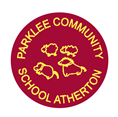 Home Learning Guide for ParentsIf your child is unable to attend school because of the above situations they will be expected to complete the learning task they have been set and school will monitor attendance by completion of learning and zoom calls  Please ensure all learning challenges are uploaded by 3pm so school staff have time to go through learning before the next day.If your child is self-isolating at home because they have symptoms and are waiting for a test.Please let us know when your child is well enough to access workAccess to a two week block on the website – in line with what is being taught in classLearning Challenges will be uploaded onto your child’s dojo accountPaper based activities available for children if requiredChildren to complete electronically (where appropriate) or within the books that have been sent home.  Photographs can then be uploaded onto dojoChildren have log in details to allow them to access the range of online learning platforms (phonics play, TT rockstars, purple mash, Parklee Blogs, Maths games etc)If your child is self-isolating at home because a family member is waiting for test results or has a positive test.Learning Activities will be available from Day 1 of the absence (electronically)Access to a two week block on the website – in line with what is being taught in school Paper based activities available for children if requiredLearning Challenges will be uploaded onto your child’s portfolio on class dojoChildren to complete electronically (where appropriate) or within the books that have been sent home.  Photographs can then be uploaded onto dojoChildren have log in details to allow them to access the range of online learning platforms (phonics play, TT rockstars, purple mash, Parklee Blogs, Maths games etc)If your child is home due to their bubble closing or as a result of wider school closures.Learning Activities will be available from Day 1 of the bubble being closedDaily learning tasks will be uploaded onto class dojo by 9.30am each morningChildren will be expected to attend two zoom calls per week with their teacher.  This will be the same time each week and the zoom link will be posted on dojoChildren will be provided with exercise books and pencils to use if needed – please make sure they are kept in a safe placeChildren are to complete electronically (where appropriate) or within the book sent home.  Photographs should be taken of completed work and uploaded for teachers to seeChildren have log in details to allow them to access our range of online learning platforms